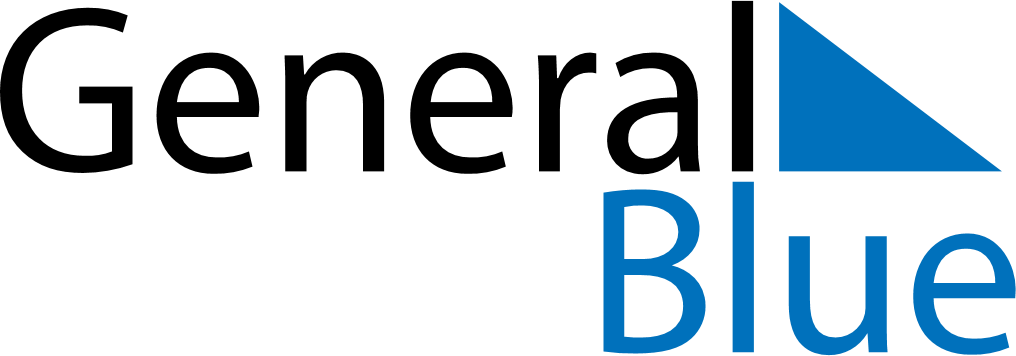 Meal PlannerOctober 17, 2021 - October 23, 2021Meal PlannerOctober 17, 2021 - October 23, 2021Meal PlannerOctober 17, 2021 - October 23, 2021Meal PlannerOctober 17, 2021 - October 23, 2021Meal PlannerOctober 17, 2021 - October 23, 2021Meal PlannerOctober 17, 2021 - October 23, 2021Meal PlannerOctober 17, 2021 - October 23, 2021Meal PlannerOctober 17, 2021 - October 23, 2021SundayOct 17MondayOct 18TuesdayOct 19WednesdayOct 20ThursdayOct 21FridayOct 22SaturdayOct 23BreakfastLunchDinner